LISTA EMËRORE E INSPEKTORËVE PJESMARRËS NË TESTIM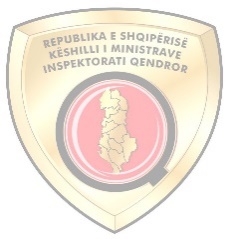    Institucioni:           AUTORITETI KOMBËTAR I USHQIMITData e testimit:    05/ 12/2022Ora                          09:30Nr.EmërMbiemërPozicioniNr. PersonalNënshkrimi1Adriana HasantariInspektor në Sektorin e Kontrollit të Ushqimit, Ushqimit për Kafshë dhe OBU2Albi ZylyftariInspektor në Sektorin e Kontrollit të Ushqimit, Ushqimit për Kafshë dhe OBU3Aleksandër DaniInspektor në Sektorin e Koordinimit të Shërbimit Laboratorik4Aleksandra KuqiInspektor në Sektorin e Kontrollit të Ushqimit, Ushqimit për Kafshë dhe OBU5Alma ShehuInspektor në Sektorin e Kontrollit të Ushqimit, Ushqimit për Kafshë dhe OBU6Alma HaliliInspektor në Sektorin e Kontrollit në Pikat e Inspektimit Kufitar7Alvi BardhiInspektor në Sektorin e Kontrollit të Ushqimit, Ushqimit për Kafshë dhe OBU8Anisa HoxhaPërgjegjës në Sektorin e Koordinimit të Kontrollit në PIK9Arber NuriInspektor në Sektorin e Kontrollit të Ushqimit, Ushqimit për Kafshë dhe OBU10Ardit KanaciInspektor në Sektorin e Kontrollit të Ushqimit, Ushqimit për Kafshë dhe OBU11Arlind BakiuPërgjegjës në Sektorin e Kontrollit të Ushqimit, Ushqimit për Kafshë dhe OBU12Artan VuksaniInspektor në Sektorin e Kontrollit të Ushqimit, Ushqimit për Kafshë dhe OBU13Atdhe MeleInspektor në Sektorin e Kontrollit të Ushqimit, Ushqimit për Kafshë dhe OBU14Besjan OsmanajInspektor në Sektorin e Koordinimit të Kontrollit të Ushqimit, Ushqimit për Kafshë dhe Operatorëve të Biznesit Ushqimor15Bledar LleshiKryeinspektor